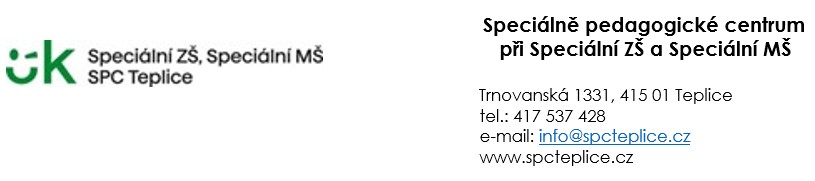 VYPLNÍ  ZÁKONNÝ  ZÁSTUPCE  NEZLETILÉHO/ZLETILÝ  ŽADATEL VE SPOLUPRÁCI SE ŠKOLOUŽádost o poskytnutí služby SPC nový žadatel (zatím není v evidenci SPC Teplice)Klient = dítě/ žák/ studentJméno a příjmení:Datum narození:Bydliště (adresa včetně PSČ):Druh jeho zdravotního postižení/zdravotního znevýhodnění (popř. diagnóza) (doložená lékařskou zprávou ne starší 6 měsíců v době podání této žádosti)):  U ZLETILÉHO ŽADATELE KONTAKTY (mail, telefon):ZÁKONNÝ ZÁSTUPCE NEZLETILÉHO  DÍTĚTE/ŽÁKA/STUDENTAJméno a příjmení zákonného zástupce:Bydliště (adresa včetně PSČ): Kontakty (telefon, e-mail) :ŠKOLNÍ ZAŘAZENÍ Název a adresa školy: Kontakt na školu (telefon, e-mail): Datová schránka:Pracovník školy určený pro spolupráci s SPC (jméno, příjmení, telefon, e-mail):Ročník/třída, do které je klient zařazen: DOSAVADNÍ PRŮBĚH PORADENSKÝCH *) SLUŽEB POSKYTOVANÝCH klientovi(*) školská poradenská zařízení: pedagogické psychologická poradna, speciálně pedagogické centrumVyužívá již klient služeb školského poradenského zařízení?: Název a sídlo poradenského pracoviště, kde je již evidován (PPP/SPC): Jméno, příjmení pracovníka poradenského pracoviště, u kterého je v péči a kontakt na něj: Jaká podpůrná opatření jsou již klientovi poskytována: KONKRÉTNÍ DŮVOD VAŠÍ ŽÁDOSTI (PROČ žádáte): JAKOU SLUŽBU POTŘEBUJETE (O CO žádáte):(podrobný přehled poskytovaných služeb SPC Teplice najdete na www.spcteplice/SPC/kurzy a semináře)Prohlašuji, že souhlasím se zpracováním uvedených osobních údajů pro potřeby vyřízení této žádosti v souladu s platnými právními předpisy k ochraně osobních údajů a Nařízení EP a Rady EU 2016/679 (GDPR). Podpis: Datum: Poznámka:  Poznámka: závěry a doporučení odborných vyšetření (lékařské zprávy, zprávy klinického psychologa apod.), která dokládají zdravotní stav klienta a mohou mít dopad na jeho vzdělávání, nesmí být ke dni podání žádosti starší 6 měsíců. Žádost o poskytnutí služby bude přijata a zaevidována po vyplnění všech požadovaných údajů včetně přílohy – vyplněný formulář Hodnocení žáka a Vyhodnocení podpůrných opatření, pokud jsou již klientovi poskytována. Všechny vyplněné formuláře zašlete společně. 